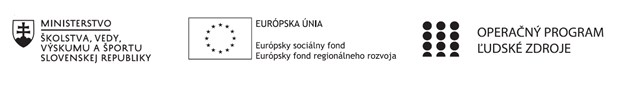 Správa o činnosti pedagogického klubu Príloha:Prezenčná listina zo stretnutia pedagogického klubuFotografie zo stretnutia klubu matematikyPrioritná osVzdelávanieŠpecifický cieľ1.1.1 Zvýšiť inkluzívnosť a rovnaký prístup ku kvalitnému vzdelávaniu a zlepšiť výsledky a kompetencie detí a žiakovPrijímateľZákladná škola, Štúrova 341, Hanušovce nad TopľouNázov projektuRozvoj funkčnej gramotnosti žiakov v základnej školeKód projektu  ITMS2014+312011Q919Názov pedagogického klubu Klub matematiky na 1. stupni ZŠDátum stretnutia  pedagogického klubu19.03.2019Miesto stretnutia  pedagogického klubuUčebňa II. AMeno koordinátora pedagogického klubuMgr. Anna RiškováOdkaz na webové sídlo zverejnenej správyhttps://zshanusovce.edupage.org/text17/ Manažérske zhrnutie:krátka anotácia, kľúčové slová   Osvojovaním si matematických zručnosti a schopnosti používať matematiku v každodennom  živote, vychádzajúc z reálnej situácie blízkej žiakom a ich zážitkom,  môžeme prispieť k rozvíjaniu osobnostných a sociálnych kompetencií intaktných žiakov primárneho vzdelávania a žiakov so ŠVVP, čo v konečnom dôsledku významne podporí inklúziu vzdelávania. Ak učiteľ podnieti žiakov k tvorivosti a praktickej činností, efektívne využíva v matematike didaktické hry s ich aplikovaním v praxi, podporí tým záujem žiakov o rozvoj matematickej gramotnosti. Takýmto spôsobom edukácie a aplikovaním vlastných osvedčených pedagogických skúseností, výberom vhodných didaktických postupov, stane sa matematika zaujímavejšia, čo môže viesť žiakov k zlepšeniu ich študijných výsledkov. Kľúčové slová:  rozvoj matematickej gramotnosti, žiak so ŠVVP, inklúzia vzdelávania,  didaktické                            hry v matematikeHlavné body, témy stretnutia, zhrnutie priebehu stretnutia: Aplikácia  a využitie foriem v predmete matematika pre žiakov so ŠVVPCharakteristika a klasifikácia žiakov so ŠVVP, integrácia v bežnej škole.Postrehy a osvedčené pedagogické skúsenosti. Formy vyučovania efektívne aj pre žiakov so ŠVVP  (didaktická hra, PL...) Zásady pre tvorbu PL, praktická realizácia.Diskusia     Hneď po úvodnom privítaní koordinátorom klubu a podpísaní prezenčnej listiny boli  členovia klubu matematiky oboznámení s témou a jednotlivými bodmi stretnutia.1. Členovia klubu matematiky, predtým než získali základné informácie o žiakoch so ŠVVP a ich    klasifikácii, vyskúšali si aktivitu, v ktorej pomocou priebežne zadávaných pokynov mali    vykonávať určitú činnosť s obmedzeniami v danom časovom limite. Takto sa mohli aspoň    trochu vžiť do pocitov, ktoré takýto žiak so ŠVVP môže na vyučovaní v bežnej škole zažívať.2. Následne akosi prirodzene sme vkĺzli do problematiky vzdelávania žiakov so ŠVVP     a odovzdávali si vlastné postrehy a skúsenosti  získané pri práci s týmito žiakmi. Postrehy     členov klubu matematiky využijeme neskôr pri  tvorbe vstupného a výstupného testu     a pracovných listov.   3. K aktivizujúcim formám práce z hľadiska zvyšovania záujmu všetkých žiakov     o matematiku, o učenie sa, ale aj zlepšenie pracovnej atmosféry, neodmysliteľne    patrí didaktická hra. Na chvíľu sme sa aj mi stali žiakmi a prakticky si vyskúšali     didaktickú hru BUM so zameraním  na upevňovanie násobilky a pozornosti žiakov. 4. Po krátkej hygienickej prestávke sme sa v krátkosti oboznámili s metodikou tvorby    pracovného listu,  rozdali si vytlačené zásady ako pritom postupovať, čomu sa vyvarovať    a naopak, čo je potrebné dodržať. V praktickej časti sme si ukázali ako sa dajú využiť    rôzne obrázky, výstrižky z časopisov, letákov pri zostavovaní matematických úloh    z reálneho života, aby  žiakov upútali, zároveň boli zrozumiteľné a ponúkali širšie     využitie aj v rámci uplatnenia medzipredmetových vzťahov. 5. V rámci diskusie sme sa dohodli, že si na stretnutiach klubu matematiky prakticky vyskúšame     aspoň jednu didaktickú matematickú hru, aby sme sa my učitelia navzájom inšpirovali    k tvorivosti a zamerali sa tiež na spestrenie vlastného vyučovania. Veď ak učiteľ primárneho     vzdelávania bude chápať aplikovanie hry ako súčasť vzdelávania dieťaťa, také vyučovanie sa     pre všetkých žiakov stane zaujímavejšie a príťažlivejšie.       V závere klubu sme učebňu, v ktorej sa stretnutie konalo, dali do pôvodného stavu a rozlúčili sa. Zdroj: https://www.komposyt.sk/pre-odbornikov/ziak-so-svvp/preview-file/skolska-integracia-987.pdf 
 https://mpc-edu.sk/sites/default/files/publikacie/i._labjakov__didaktick__hra_vo_vyu_ovan__matematiky_b_prim_rnom_vzdel_van_.pdfhttps://www.upjs.sk/public/media/15903/Osvaldova_1.pdfhttp://files.sosustakcin.webnode.sk/200000188-8010a82b76/Z%C3%A1sady%20tvorby%20PL.PDFZávery a odporúčania:Pri práci so žiakmi so ŠVVP vychádzať:- z odporúčaní špeciálneho pedagóga a psychológa,-  aplikovať vhodné formy a metódy v procese výučby matematiky-  vychádzať z vlastných skúseností  ako aj skúseností pedagógov overených v praxi,-  úzko spolupracovať s rodičmi žiaka so ŠVVP , - rozvíjať matematickú gramotnosť, vychádzajúc zo zážitkov žiakov a z reálnych   životných situácií, ktoré sú im blízke. Vypracoval (meno, priezvisko)Mgr. Anna RiškováDátum22.03.2019PodpisSchválil (meno, priezvisko)PaedDr. Viera HodoškováDátumPodpis